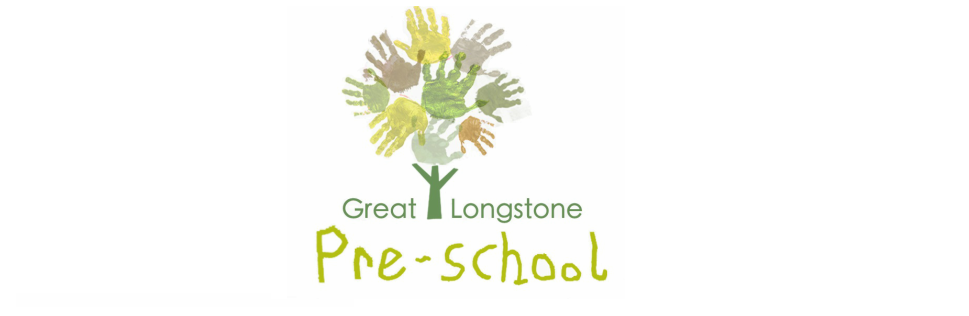 Information Sharing PermissionWe recognise that parents have a right to know that the information they share with us will be regarded as confidential, as well as to be informed about the circumstances when, and the reasons why, we are obliged to share information.

From time to time it may be necessary for us to share information about your child with other relevant professionals including but not limited to reception class teachers, Derbyshire County Council Early Years Officers and health visitors/ other medical professionals. 

Information will only ever be shared in order to support your child’s development and to receive any necessary support. 

Please note however that we are obliged to share confidential information without authorisation from the person who provided it, or to whom it relates, if it is in the public interest. 
That is when:it is to prevent a crime from being committed or to intervene where one may have been, or to prevent harm to a child or adult; ornot sharing it could be worse than the outcome of having shared it.Child’s Name: ________________________________________________

Parent/Carer’s Name: __________________________________________

I do  / I do not  give permission for information to be shared with relevant professionals.
Date: ___________________